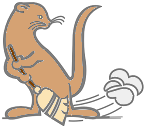 ЈКП „ВИДРАК“ ВАЉЕВОУл. Војводе Мишића бр. 50    14000 Ваљево, СрбијаТел: 014 221 556; Фах: 014 242 981email: nabavkavidrak@gmail.com ЈН бр. 1.1.12/2018Број: 01-1539/1-18 Датум:12.03.2018. годинеНа основу члана 93. став 2. ЗЈН, заинтересовано лице је упутило захтев за појашњењем, следеће садржине:Како у конкурсној документацији постоје само називи возила за које се траже резервни делови, молимо Вас да објавите каталошке бројеве за сваки део или наведете комплетне податке о возилимаОдговор:За наручиоца није прихватљиво да за сваки део наводи каталошки број резервног дела, тако да би било потребно да Ваше питање допуните и прецизирате за које аутомобиле је потребно комплетирати податке и који су Вам подаци тачно потребни.	Комисија за јавну набавку